Уважаемые коллеги!Приглашаем Вас принять участие во II Всероссийской (национальной) научно-практической конференции«РЕСУРСЫ ДИЧИ И РЫБЫ: ИСПОЛЬЗОВАНИЕ И ВОСПРОИЗВОДСТВО»26 ноября 2021 г., г. Красноярск, Россия  Программный комитет конференцииПредседатель - Пыжикова Наталья Ивановна– ректор ФГБОУ ВО «Красноярский государственный аграрный университет», д.э.н., профессор.Заместитель председателя - Бопп Валентина Леонидовна – проректор по науке, к.б.н., доцент; ФГБОУ ВО Красноярский ГАУ;Ногин Александр Сергеевич - заместитель министра экологии и рационального природопользования Красноярского края;Ларионова Ольга Александровна  - заместитель руководителя Енисейского территориального Управления Федерального агентства по рыболовству;Мирач Людмила Дмитриевна - руководитель Красноярского филиала Федерального государственного бюджетного научного учреждения «Всероссийский научно-исследовательский институт рыбного хозяйства и океанографии»;Шишикин Александр Сергеевич – д.б.н., заведующий Лабораторией техногенных лесных экосистем; ФГУН Институт леса им. В.Н.Сукачева СО РАН;Нусс Александр Николаевич – ООО «Малтат»;Минаков Иван Анатольевич – руководитель ООО «Красноярская охотустроительная экспедиция»;Заделёнов Владимир Анатольевич – д.б.н., профессор, с.н.с., почетный работник рыбного хозяйства России; Красноярский филиал Федерального государственного бюджетного научного учреждения «Всероссийский научно-исследовательский институт рыбного хозяйства и океанографии»;Лефлер Тамара Федоровна - директор ИПБиВМ, д.с.-х.н., профессор; ФГБОУ ВО «Красноярский ГАУ».Оргкомитет конференции:Владышевская Л.П. - к.б.н., доцент кафедры «Разведение, генетика, биология и водные биоресурсы», ФГБОУ ВО «Красноярский ГАУ»;Владышевский А.Д. - к.б.н., доцент кафедры «Разведение, генетика, биология и водные биоресурсы»,ФГБОУ ВО «Красноярский ГАУ»;Тимошкина О.А. - к.б.н., доцент кафедры «Разведение, генетика, биология и водные биоресурсы»; ФГБОУ ВО «Красноярский ГАУ»;Алексеева Е.А. – к.с-х.н., доцент кафедры «Разведение, генетика, биология и водные биоресурсы»; ФГБОУ ВО  «Красноярский ГАУ».Основные направленияработы конференцииСовременное состояние и использование  ресурсов дичи и рыбы.Охотничье хозяйство России и других стран – современные тенденции и перспективы развития.Методы научных исследований в области охотоведения, рыбного хозяйства.Организационно-экономические, социальные, правовые, гуманитарные аспекты ведения и развития охоты, рыбалки, охотничьего, рыбного хозяйства. Взаимодействие охотничьего, рыбного хозяйств со смежными производственными отраслями.Современное состояние и перспективы развития рынка пищевой продукции охоты, рыболовства, охотничьего и рыбного хозяйства.Современное состояние водных экосистем и их биологических ресурсов.Хозяйственное использование природных ресурсов и воздействие на них антропогенных факторов. Особо охраняемые территории в сохранении биоресурсов.Особенности преподавания и подготовки специалистов в области охотничьего и рыбного хозяйств.Студенческий исследовательский сектор – Аспекты научных исследований в области охотоведения и рыбного хозяйства в работах студентов.(Конкурс студенческих работ).Для участия в работе конференции  приглашаются ученые, профессорско-преподавательский состав учебных учреждений высшего и среднего образования, аспирант, студенты (только в соавторстве с научными руководителями), специалисты в области охотничьего и рыбного хозяйства.Программа конференции25 ноября 2021 г.Заезд участников конференции.26 ноября 2021 г.Работа конференцииг. Красноярск, микрорайон Ветлужанка, ул. Елены Стасовой 44, А,  ауд.1-11з900 – 930 – регистрация участников и гостей;930 – 1200 – открытие конференции, пленарное заседание;1200– 1230 – кофе пауза;1230 – 1500 – работа конференции;1500 – 1530  кофе пауза;1530– 1800– работа конференции, подведение итогов. 27 ноября 2021 г.Отъезд участников конференции.ФОРМА проведения конференции – очная, заочная (дистанционная)УСЛОВИЯ УЧАСТИЯПубликация в электронном сборнике конференции - БЕСПЛАТНОДля участия в работе конференции необходимо в срок до 15 ноября 2021 г. направить в оргкомитет следующие материалы (три файла):Текст статьи в электронном варианте в соответствии с требованиями по ее оформлению.Заявку на участие в конференции.Отчет проверки системы «Антплагиат» (оригинальность текста не менее 65%, для студенческих работ – не менее 60%)	Материалы конференции будут изданы после конференции.Электронный сборник материалов конференции будет размещен в авторской редакции в декабре 2021 г. на сайте Красноярского ГАУ (www.kgau.ru) в разделе «Научная деятельность» и портале E-LIBRARY(РИНЦ).Требования к материалам конференцииОбъем не менее 2-х и не более 5 стр. текста. Каждая статья должна содержать индекс УДК.Текст необходимо подготовить в редакторе Microsoft Office Word 2007, шрифт Times New Roman 14, межстрочный интервал одинарный. Аннотация и ключевые слова оформляются на русском и английском языках. Аннотация содержит не более 253 знаков с пробелами, количество ключевых слов от 5 до 12. Параметры страницы: поля – 2 см со всех сторон, лист формата А4. Абзац 1,25. В тексте допускаются таблицы и рисунки. Используемые в статье изображения должны быть четкие, черно-белые в формате: jpg, gif, bmp. Таблицы и рисунки с поворотом листа не допускаются. Подпись таблицы сверху, шрифт Times New Roman 14, выравнивание по центру. Подпись рисунка снизу, шрифт Times New Roman 14, выравнивание по центру. Список используемой литературы оформляется в соответствии с ГОСТ в алфавитном порядке. На всю приведенную литературу должны быть ссылки в квадратных скобках в тексте статьи, например [2]. Текст печатается в авторской правке.Заголовок должен содержать название доклада (оформляется заглавными буквами, шрифт 14, жирный (по центру), Ф.И.О. авторов (для студентов Ф.И.О. научного руководителя) полностью, квалификация авторов (для студентов – научного руководителя) (степень, звание) (шрифт 14, по центру); место работы или учебы (шрифт 14, по центру). Адрес электронной почты для каждого автора (для студентов и научного руководителя). Выравнивание по центру.После отступа в 1 интервал следует аннотация (курсив). Выравнивание по ширине.Далее ключевые слова (курсив). Выравнивание по ширине.Далее – название статьи, информация об авторах, аннотация и ключевые слова на английском языке.Далее – текст, печатаемый через одинарный интервал.В конце указывается литература.Образец оформления статьиУДК 639+57.047 СНИЖЕНИЕ ПРОДУКТИВНОСТИ ОХОТУГОДИЙ В РЕЗУЛЬТАТЕ РУБКИ ЛЕСАШишикин Александр Сергеевич, д-р биол. наук, Институт леса им. В.Н. Сукачева СО РАН, г. Красноярск, Россияshishikin@ksc.krasn.ruПо материалам охотустройства арендуемых угодий дается оценка прежней, текущей и прогнозируемой продуктивности охотугодий при интенсивной заготовке древесины. Современные приемы заготовки древесины (высокая захламленность) исключают дальнейшее использование лесосек охотничьими животными. Ежегодный ущерб охотничьему хозяйству (70,6 тыс. га) в результате рубки темнохвойных насаждений составляет 261,6 тыс. руб. в течении 10-15 лет.Ключевые слова: арендуемые охотугодья, рубка леса, местообитания, соболь, белка, лось, ущерб.REDUCED PRODUCTIVITY OF HUNTING GROUNDSAS A RESULT OF LOGGINGShishikin Alexander Sergeevich, Doctor of Biological Sciences,V.N. Sukachev Institute of Forest SB RAS, Krasnoyarsk, Russiashishikin@ksc.krasn.ruBased on the materials of hunting management of leased hunting grounds, the assessment of the previous, current and projected productivity of hunting grounds at intensive timber harvesting is given. Modern methods of wood harvesting (high clutter) exclude the further use of cutting areas by hunting animals. Annual damage to the hunting economy (70,6 thousand hectares) as a result of cutting of dark coniferous plantings makes 261,6 thousand rubles within 10-15 years.Key words: rented hunting grounds, logging, habitats, sable, squirrel, elk, loss.Текст статьи. Текст статьи. Текст статьи. Текст статьи. Текст статьи. Текст статьи. Текст статьи. Текст статьи [2].«Цитата» [1, с. 63].  Литература:Форма заявки на участие в конференцииМатериалы присылать на e-mail: Resursi-dichi-ribi-conf@mail.ru.Консультации по участию в конференции можно получить по тел. +7(923)281-25-08,Владышевская Любовь Петровна, к.б.н., доцент каф. «Разведение, генетика, биология и водные биоресурсы»Оргкомитет конференции будет благодарен вам за распространение данной информации среди всех заинтересованных лиц.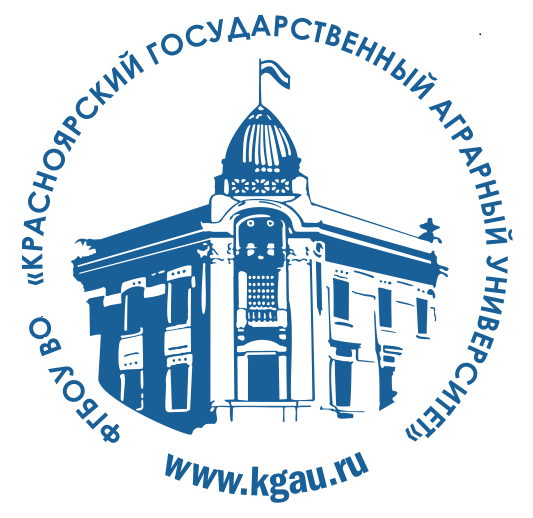 Министерство сельского хозяйства Российской ФедерацииДепартамент образования, научно-технологической политики и рыбохозяйственного комплексаФГБОУ ВО «Красноярский государственный аграрный университет»Института прикладной биотехнологии и ветеринарной медициныИНФОРМАЦИОННОЕ ПИСЬМО-ПРИГЛАШЕНИЕФ.И.О. автора (полностью)Место работы (организация, кафедра, институт, университет; отдел (лаборатория) организация (полностью)ДолжностьУченое звание, ученая степень (полностью)Номер секцииНазвание доклада (статьи)Контактный телефонE-mailАдрес с индексомСоавторы (научный руководитель для студентов)(Ф.И.О., ученое звание, ученая степень), место работы (кафедра, институт, университет, должность (полностью)E-mail соавтора (-ов), научного руководителя (для студентов)